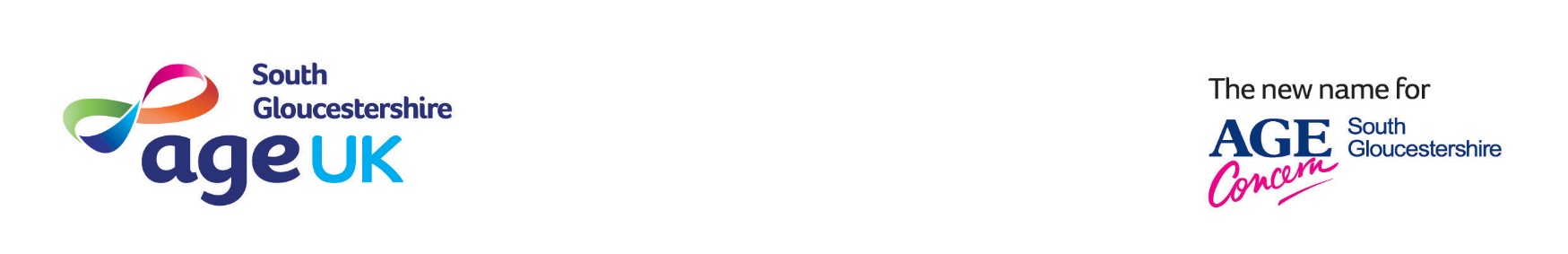 Age UK South Gloucestershire offers Befriending and Reconnect to alleviate feelings of isolation and loneliness. All the befriending services are delivered by volunteers who are referenced and DBS checked, and the home visits are purely social. Reconnect matches clients with a peer; therefore, their match will not have been vetted as with our volunteers. Please note the following: Our services can only be offered to individuals that live in the county of South Gloucestershire.Due to the popularity of the befriending service, you will be placed on a waiting list whilst we recruit a volunteer or peer match. Please note, there is currently a 6 month minimum waiting time to be matched with a befriender.Please complete all sections of the form, we will not submit the application without all details completed.Send your completed application to befriending@ageuksouthglos.org.uk or via post (no stamp needed). Freepost RTEX-ERLY-HUYS, Age UK South Gloucestershire, 67 High Street, Thornbury, Bristol, BS35 2AWProcessing Clients DataProcessing Clients DataProcessing Clients DataProcessing Clients DataProcessing Clients DataProcessing Clients DataProcessing Clients DataProcessing Clients DataProcessing Clients DataProcessing Clients DataProcessing Clients DataProcessing Clients DataIn order to run the Befriending and Reconnect services, we need to store information about our clients. The law says that we must get their consent to do this. Everything on this form will be treated confidentially, and their data will be treated in accordance with our Data Protection & Confidentiality Policy. In order to run the Befriending and Reconnect services, we need to store information about our clients. The law says that we must get their consent to do this. Everything on this form will be treated confidentially, and their data will be treated in accordance with our Data Protection & Confidentiality Policy. In order to run the Befriending and Reconnect services, we need to store information about our clients. The law says that we must get their consent to do this. Everything on this form will be treated confidentially, and their data will be treated in accordance with our Data Protection & Confidentiality Policy. In order to run the Befriending and Reconnect services, we need to store information about our clients. The law says that we must get their consent to do this. Everything on this form will be treated confidentially, and their data will be treated in accordance with our Data Protection & Confidentiality Policy. In order to run the Befriending and Reconnect services, we need to store information about our clients. The law says that we must get their consent to do this. Everything on this form will be treated confidentially, and their data will be treated in accordance with our Data Protection & Confidentiality Policy. In order to run the Befriending and Reconnect services, we need to store information about our clients. The law says that we must get their consent to do this. Everything on this form will be treated confidentially, and their data will be treated in accordance with our Data Protection & Confidentiality Policy. In order to run the Befriending and Reconnect services, we need to store information about our clients. The law says that we must get their consent to do this. Everything on this form will be treated confidentially, and their data will be treated in accordance with our Data Protection & Confidentiality Policy. In order to run the Befriending and Reconnect services, we need to store information about our clients. The law says that we must get their consent to do this. Everything on this form will be treated confidentially, and their data will be treated in accordance with our Data Protection & Confidentiality Policy. In order to run the Befriending and Reconnect services, we need to store information about our clients. The law says that we must get their consent to do this. Everything on this form will be treated confidentially, and their data will be treated in accordance with our Data Protection & Confidentiality Policy. In order to run the Befriending and Reconnect services, we need to store information about our clients. The law says that we must get their consent to do this. Everything on this form will be treated confidentially, and their data will be treated in accordance with our Data Protection & Confidentiality Policy. In order to run the Befriending and Reconnect services, we need to store information about our clients. The law says that we must get their consent to do this. Everything on this form will be treated confidentially, and their data will be treated in accordance with our Data Protection & Confidentiality Policy. In order to run the Befriending and Reconnect services, we need to store information about our clients. The law says that we must get their consent to do this. Everything on this form will be treated confidentially, and their data will be treated in accordance with our Data Protection & Confidentiality Policy. The client consents to Age UK South Gloucestershire recording personal information about them:The client consents to Age UK South Gloucestershire recording personal information about them:The client consents to Age UK South Gloucestershire recording personal information about them:The client consents to Age UK South Gloucestershire recording personal information about them:The client consents to Age UK South Gloucestershire recording personal information about them:YesNoNoYour DetailsYour DetailsYour DetailsYour DetailsYour DetailsYour DetailsYour DetailsYour DetailsYour DetailsYour DetailsYour DetailsYour DetailsCLOG (Office Use Only)Your NameKnown As Date of BirthDate of ApplicationTelephone NumberEmail AddressAddressWe like to keep in regular contact with our service users and periodically produce newsletters. How would you like to receive them?We like to keep in regular contact with our service users and periodically produce newsletters. How would you like to receive them?We like to keep in regular contact with our service users and periodically produce newsletters. How would you like to receive them?We like to keep in regular contact with our service users and periodically produce newsletters. How would you like to receive them?We like to keep in regular contact with our service users and periodically produce newsletters. How would you like to receive them?We like to keep in regular contact with our service users and periodically produce newsletters. How would you like to receive them?We like to keep in regular contact with our service users and periodically produce newsletters. How would you like to receive them?We like to keep in regular contact with our service users and periodically produce newsletters. How would you like to receive them?We like to keep in regular contact with our service users and periodically produce newsletters. How would you like to receive them?We like to keep in regular contact with our service users and periodically produce newsletters. How would you like to receive them?We like to keep in regular contact with our service users and periodically produce newsletters. How would you like to receive them?We like to keep in regular contact with our service users and periodically produce newsletters. How would you like to receive them?De Jong Gierveld Loneliness ScaleDe Jong Gierveld Loneliness ScaleDe Jong Gierveld Loneliness ScaleDe Jong Gierveld Loneliness ScaleDe Jong Gierveld Loneliness ScaleDe Jong Gierveld Loneliness ScaleDe Jong Gierveld Loneliness ScaleDe Jong Gierveld Loneliness ScaleDe Jong Gierveld Loneliness ScaleDe Jong Gierveld Loneliness ScaleDe Jong Gierveld Loneliness ScaleDe Jong Gierveld Loneliness ScaleOur Befriending and Reconnect services aim to alleviate feelings of isolation and loneliness. To assess the impact of the service over time, we use the De Jong Gierveld Loneliness scale. Please note that we will ask you to fill out these responses during a 1, 3 and 6 month review period, to understand the affectiveness of the match. As such, please record the clients responses to the following statements:Our Befriending and Reconnect services aim to alleviate feelings of isolation and loneliness. To assess the impact of the service over time, we use the De Jong Gierveld Loneliness scale. Please note that we will ask you to fill out these responses during a 1, 3 and 6 month review period, to understand the affectiveness of the match. As such, please record the clients responses to the following statements:Our Befriending and Reconnect services aim to alleviate feelings of isolation and loneliness. To assess the impact of the service over time, we use the De Jong Gierveld Loneliness scale. Please note that we will ask you to fill out these responses during a 1, 3 and 6 month review period, to understand the affectiveness of the match. As such, please record the clients responses to the following statements:Our Befriending and Reconnect services aim to alleviate feelings of isolation and loneliness. To assess the impact of the service over time, we use the De Jong Gierveld Loneliness scale. Please note that we will ask you to fill out these responses during a 1, 3 and 6 month review period, to understand the affectiveness of the match. As such, please record the clients responses to the following statements:Our Befriending and Reconnect services aim to alleviate feelings of isolation and loneliness. To assess the impact of the service over time, we use the De Jong Gierveld Loneliness scale. Please note that we will ask you to fill out these responses during a 1, 3 and 6 month review period, to understand the affectiveness of the match. As such, please record the clients responses to the following statements:Our Befriending and Reconnect services aim to alleviate feelings of isolation and loneliness. To assess the impact of the service over time, we use the De Jong Gierveld Loneliness scale. Please note that we will ask you to fill out these responses during a 1, 3 and 6 month review period, to understand the affectiveness of the match. As such, please record the clients responses to the following statements:Our Befriending and Reconnect services aim to alleviate feelings of isolation and loneliness. To assess the impact of the service over time, we use the De Jong Gierveld Loneliness scale. Please note that we will ask you to fill out these responses during a 1, 3 and 6 month review period, to understand the affectiveness of the match. As such, please record the clients responses to the following statements:Our Befriending and Reconnect services aim to alleviate feelings of isolation and loneliness. To assess the impact of the service over time, we use the De Jong Gierveld Loneliness scale. Please note that we will ask you to fill out these responses during a 1, 3 and 6 month review period, to understand the affectiveness of the match. As such, please record the clients responses to the following statements:Our Befriending and Reconnect services aim to alleviate feelings of isolation and loneliness. To assess the impact of the service over time, we use the De Jong Gierveld Loneliness scale. Please note that we will ask you to fill out these responses during a 1, 3 and 6 month review period, to understand the affectiveness of the match. As such, please record the clients responses to the following statements:Our Befriending and Reconnect services aim to alleviate feelings of isolation and loneliness. To assess the impact of the service over time, we use the De Jong Gierveld Loneliness scale. Please note that we will ask you to fill out these responses during a 1, 3 and 6 month review period, to understand the affectiveness of the match. As such, please record the clients responses to the following statements:Our Befriending and Reconnect services aim to alleviate feelings of isolation and loneliness. To assess the impact of the service over time, we use the De Jong Gierveld Loneliness scale. Please note that we will ask you to fill out these responses during a 1, 3 and 6 month review period, to understand the affectiveness of the match. As such, please record the clients responses to the following statements:Our Befriending and Reconnect services aim to alleviate feelings of isolation and loneliness. To assess the impact of the service over time, we use the De Jong Gierveld Loneliness scale. Please note that we will ask you to fill out these responses during a 1, 3 and 6 month review period, to understand the affectiveness of the match. As such, please record the clients responses to the following statements:I experience a general sense of emptinessI experience a general sense of emptinessYesMore or LessMore or LessMore or LessNoNoI miss having people around meI miss having people around meYesMore or LessMore or LessMore or LessNoNoI often feel rejectedI often feel rejectedYesMore or LessMore or LessMore or LessNoNoThere are plenty of people I can rely on when I have a problemThere are plenty of people I can rely on when I have a problemYesMore or LessMore or LessMore or LessNoNoThere are many people I can completely trustThere are many people I can completely trustYesMore or LessMore or LessMore or LessNoNoThere are enough people I feel close toThere are enough people I feel close toYesMore or LessMore or LessMore or LessNoNoService SelectionService SelectionThese are our Befriending or Reconnect services; please select the service required.These are our Befriending or Reconnect services; please select the service required.Telephone BefriendingReceive a call from a volunteer on a regular weekly basis. This could be up to one hour each time to discuss common interests, current affairs etc.Home Visit BefriendingA volunteer will come and visit your home once a week for company. This would be a regular weekly slot for companionship, a cup of tea and a chat. Please note, our volunteers are not assigned to take you out or to help with shopping etc. This is a friendly visit to your home. Reconnect Telephone CallsBe matched with an individual of a similar age or background and have a regular phone call once a week. We will match you based on your preferences.Reconnect Face to Face Be matched with another like-minded individual who has similar interests to you for social visits or outings in the community. Individuals must be able to leave their homes without support. You will be matched with your preferences. Clients Personal DetailsClients Personal DetailsGP practice name, address and telephone numberDo you have any medical conditions? (please provide details)Do you have any disabilities? (please provide details)Do you use a care company? (Please provide details)Preferences & RequirementsPreferences & RequirementsPreferences & RequirementsPreferences & RequirementsPreferences & RequirementsIn order to best match you, we need a few details about you. We will do our best to match you with someone who meets your requirements, but we cannot guarantee an exact match.In order to best match you, we need a few details about you. We will do our best to match you with someone who meets your requirements, but we cannot guarantee an exact match.In order to best match you, we need a few details about you. We will do our best to match you with someone who meets your requirements, but we cannot guarantee an exact match.In order to best match you, we need a few details about you. We will do our best to match you with someone who meets your requirements, but we cannot guarantee an exact match.In order to best match you, we need a few details about you. We will do our best to match you with someone who meets your requirements, but we cannot guarantee an exact match.Ideally, when is the best time to call/ visit or have outingse.g. daytime, evening, weekendsWhat are your interests? e.g. sport, gardening, craft
(Please do not leave this blank)Some of our volunteers / clients have allergies and health conditions. Do you have any pets, or do you smoke?Befriending OnlyBefriending OnlyBefriending OnlyBefriending OnlyBefriending OnlyIf you would like your next of kin present at the first visit?Accessibilitye.g. Is the house down a long country lane? Are there lots of steps? Is there parking available?Reconnect OnlyWould you like to meet at:Reconnect OnlyWould you like to meet at:Reconnect OnlyWould you like to meet at:Reconnect OnlyWould you like to meet at:Reconnect OnlyWould you like to meet at:Your HomeYesNoTheir HomeYesNoA public outdoor space e.g. a parkYesNoA public indoor space e.g. a libraryYesNoA paid-for activitye.g. an exercise class, a cafe or cinemaYesNoA free activitye.g. a museum visit or community groupYesNoWould you like to be matched with the same gender?YesNo PreferenceDo you have any further Comments:Emergency ContactEmergency ContactPlease can you provide details of a next of kin or emergency contact. This will be used in line with our Data Protection Policy and will be provided to the Befriending Volunteer or Peer match in case of emergency.At the clients request, we can also let them know one of our volunteers will be visiting.Please can you provide details of a next of kin or emergency contact. This will be used in line with our Data Protection Policy and will be provided to the Befriending Volunteer or Peer match in case of emergency.At the clients request, we can also let them know one of our volunteers will be visiting.Name:Relationship to you Telephone numberAddress:Equality and Diversity Monitoring Age UK South Gloucestershire aims to provide equal opportunities and fair treatment for all staff, volunteers and service users. We would like you to complete this form in order to help us understand who we are reaching and to better serve everyone in our community. The information will be used to provide an overall profile analysis of our staff, volunteer and service user base and will be kept anonymous.AgeAgeAgeDate of BirthOR Age Prefer not to sayDate of BirthOR Age Prefer not to sayDo you consider yourself to be a carer?Do you consider yourself to be a carer? Yes   On average how many hours are spent caring?   under 50   over 50NoPrefer not to sayDo you describe yourself as Disabled? Yes No Prefer not to sayEthnicityPlease state what you consider your ethnic origin to be. (Ethnicity is distinct from nationality and the categories below are based on the 2011 Census in alphabetical order.)EthnicityPlease state what you consider your ethnic origin to be. (Ethnicity is distinct from nationality and the categories below are based on the 2011 Census in alphabetical order.)EthnicityPlease state what you consider your ethnic origin to be. (Ethnicity is distinct from nationality and the categories below are based on the 2011 Census in alphabetical order.)AsianBlackChinese or other ethnic group Indian Caribbean Chinese Pakistani African Any other ethnic group (please detail) Bangladeshi Any other Black background (please detail)  Any other ethnic group (please detail) Any other Asian background (please detail) Any other Black background (please detail)  Any other ethnic group (please detail)MixedWhiteWhite White and Black Caribbean English  Any other White background (please detail) White and Black African Irish  Any other White background (please detail) White and Asian Scottish Prefer not to say Any other mixed background (please detail)  Welsh  Prefer not to sayGenderGenderGender FemaleDoes your gender identity match your sex as registered at birth?Does your gender identity match your sex as registered at birth? MaleDoes your gender identity match your sex as registered at birth?Does your gender identity match your sex as registered at birth? Prefer not to say Yes NoReligion/ beliefReligion/ belief Buddhist Sikh Christian Other (please state) Hindu Other (please state) Jewish  No religion Muslim  Prefer not to saySexual OrientationSexual Orientation Bisexual Heterosexual Lesbian/Gay woman Prefer not to say Gay man Gay man Other (please state)  Other (please state) 